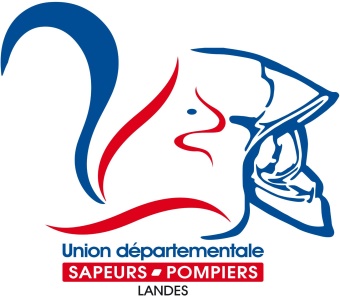 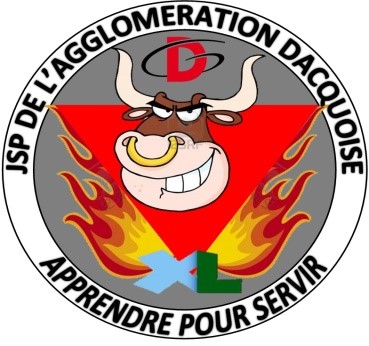 Etat civil :Nom, Prénoms : ……………………………………………………………………………………………………….………..…Date de naissance : .…. /……/………    Lieu de naissance : ……………………………………………………….Adresse : ……………………………………………………………………………………………………………….……………..                  ………………………………………………………………………………………………………………………………Adresse Mail : ……………………………………………………………………………………………………………………….Père : Nom, Prénom : …………………………………………………………………………………………………………..Profession :…………………………………………………….. Téléphone : ……………………………………………….Mère : Nom, Prénom : ………………………………………………………………………………………………………….Profession : …..................................................... Téléphone : ……………………………………………….Numéro de téléphone de la personne à prévenir : ……………………………………………………………..Situation scolaire :Classe : …………………………….. Etablissement scolaire : …………………………………………………………..Sport(s) ou loisir(s) pratiqués : ……………………………………………………………………………………………...……………………………………………………………………………………………………………………………………………Fait à :……………………….    Le :…………………………	Signature du candidat :Rappel des conditions d’engagement en qualité de Jeune Sapeur-Pompier : Etre né entre le 01 Janvier 2007 et le 28 Février 2009, habiter à 8 minutes d’un Centre de Secours, ne pas avoir de contre-indication à la pratique du sport (certificat médical obligatoire), être à jour de ses vaccinations, être motivé.Le recrutement sera réalisé le Samedi 14 Mai 2022 au Centre de Secours de Dax à partir de 07h45.Les tests de sélection comprendront des épreuves écrites (mathématique, français), sportives et, un entretien individuel d’environ 5 minutes par candidat.A l’issus, 12 Jeunes Gens au maximum  seront retenus et recrutés. Vous serez informés des résultats par téléphone dans les quinze jours.Cette fiche ainsi que le certificat médical, l’autorisation parentale (signée des deux parents), l’autorisation de soins et de transport, l’attestation de 50 mètres nages et, la lettre de motivations sont à renvoyer au Centre de Secours Principal de Dax avant le 31 Mars 2022 à l’adresse suivante : Section des Jeunes Sapeurs-Pompiers de l’agglomération Dacquoise, Centre de Secours de Dax, 15 rue d’Aspremont, 40100 Dax.